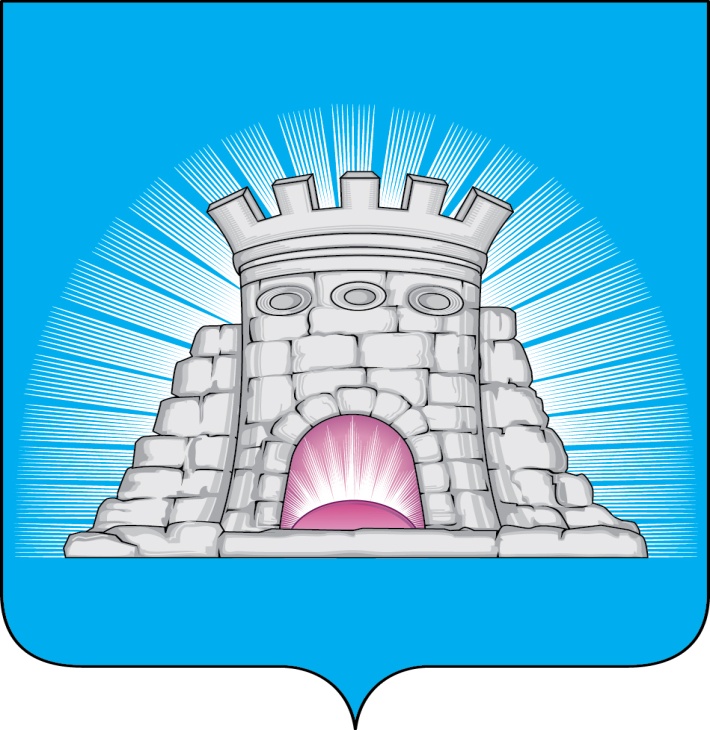                           П О С Т А Н О В Л Е Н И Е15.03.2023  №  365/3г. ЗарайскО внесении изменений в постановление главы городского округа Зарайск Московской области от 31.01.2023 № 96/1 «Об организации оказания муниципальных услуг в социальной сфере при формировании муниципального социального заказа на оказание муниципальных  услуг в социальной сфере на территории городского округа Зарайск Московской области»В соответствии с постановлением Правительства Российской Федерации от 13.10.2020 № 1678 «Об утверждении общих требований к принятию решений органами государственной власти субъектов Российской Федерации (органами местного самоуправления) об организации оказания государственных (муниципальных) услуг в социальной сфере», постановлением Правительства Московской области  от 29.01.2021  № 48/3 «Об организации оказания на территории Московской области государственных услуг в социальной сфере в соответствии с Федеральным законом от 13.07.2020 № 189-ФЗ «О государственном (муниципальном) социальном заказе на оказание государственных (муниципальных) услуг в социальной сфере» П О С Т А Н О В Л Я Ю:Внести следующие изменения в постановление главы городского округа Зарайск Московской области от 31.01.2023 № 96/1 «Об организации оказания муниципальных услуг в социальной сфере при формировании муниципального социального заказа на оказание муниципальных  услуг в социальной сфере на территории городского округа Зарайск Московской области» (далее – Постановление):1.1. Дополнить Постановление пунктом 3.1. следующего содержания:                    «3.1. Определить, что применение указанного в пункте 3 настоящего постановления способа отбора исполнителей услуг осуществляется в отношении муниципальных услуг в социальной сфере, определенных согласно приложению к настоящему постановлению, оказываемых исполнителями услуг (за исключением образовательных												010765организаций дополнительного образования детей со специальными наименованиями «детская школа искусств», «детская музыкальная школа», «детская хоровая школа», «детская художественная школа», «детская хореографическая школа», «детская театральная школа», «детская цирковая школа», «детская школа художественных ремесел»)».1.2. Утвердить прилагаемое к Постановлению приложение «Перечень муниципальных услуг, в отношении которых осуществляется апробация предусмотренного пунктом 1 части 2 статьи 9 Федерального закона от 13.07.2020            № 189-ФЗ «О государственном (муниципальном) социальном заказе на оказание государственных (муниципальных) услуг в социальной сфере» способа отбора исполнителей услуг».Службе по взаимодействию со СМИ администрации городского округа Зарайск разместить настоящее постановление на официальном сайте администрации городского округа Зарайск Московской области в информационно-коммуникационной сети Интернет, а также обеспечить опубликование в периодическом печатном издании «Зарайский вестник» – приложении к общественно-политической газете «За новую жизнь».Контроль за выполнением настоящего постановления возложить на заместителя лавы администрации городского округа Зарайск Гулькину Р.Д. Глава городского округа Зарайск В.А. ПетрущенкоВерноНачальник службы делопроизводства		Л.Б. Ивлева     15.03.2023. Разослано: в дело, Гулькиной Р.Д., УО – 2, МКУ «ЦБУ ГОЗ», ФУ, юридический отдел, СВ со СМИ, прокуратура.Н.А. Павлова 662-45-42																Приложение 																к постановлению главы 																городского округа Зарайск 																от 15.03.2023 № 365/3Перечень муниципальных услуг в социальной сфере на территории городского округа Зарайск в соответствии с  положениями Федерального закона по направлению деятельности «реализация дополнительных образовательных программ»№Уникальный номерТехничес-кий номерБазовая услуга или работаКатегория потребителейНаправлен-ность образовательной программыВиды образовательных программФормы образования и формы реализации образовательных программ804200О.99.0.ББ52АЖ7200042Г4200280030010100310042.Г42.0 Реализация дополнительных общеразвивающих программ003 не указано001 технической028 дети за исключением детей с ограниченными возможностями здоровья (ОВЗ) и детей-инвалидов01 Очная804200О.99.0.ББ52АЖ7300042Г4200280030010200210042.Г42.0 Реализация дополнительных общеразвивающих программ003 не указано001 технической028 дети за исключением детей с ограниченными возможностями здоровья (ОВЗ) и детей-инвалидов02 Очная с применением дистанционных образовательных технологий804200О.99.0.ББ52АЖ8400042Г4200280030011300910042.Г42.0 Реализация дополнительных общеразвивающих программ003 не указано001 технической028 дети за исключением детей с ограниченными возможностями здоровья (ОВЗ) и детей-инвалидов13 Очная с применением сетевой формы реализации804200О.99.0.ББ52АЖ9600042Г4200280030020100210042.Г42.0 Реализация дополнительных общеразвивающих программ003 не указано002 естественно-научной028 дети за исключением детей с ограниченными возможностями здоровья (ОВЗ) и детей-инвалидов01 Очная804200О.99.0.ББ52АЖ9700042Г4200280030020200110042.Г42.0 Реализация дополнительных общеразвивающих программ003 не указано002 естественно-научной028 дети за исключением детей с ограниченными возможностями здоровья (ОВЗ) и детей-инвалидов02 Очная с применением дистанционных образовательных технологий804200О.99.0.ББ52АЗ0800042Г4200280030021300810042.Г42.0 Реализация дополнительных общеразвивающих программ003 не указано002 естественно-научной028 дети за исключением детей с ограниченными возможностями здоровья (ОВЗ) и детей-инвалидов13 Очная с применением сетевой формы реализации804200О.99.0.ББ52АЗ2000042Г4200280030030100110042.Г42.0 Реализация дополнительных общеразвивающих программ003 не указано003 физкультурно-спортивной028 дети за исключением детей с ограниченными возможностями здоровья (ОВЗ) и детей-инвалидов01 Очная804200О.99.0.ББ52АЗ2100042Г4200280030030200010042.Г42.0 Реализация дополнительных общеразвивающих программ003 не указано003 физкультурно-спортивной028 дети за исключением детей с ограниченными возможностями здоровья (ОВЗ) и детей-инвалидов02 Очная с применением дистанционных образовательных технологий804200О.99.0.ББ52АЗ3200042Г4200280030031300710042.Г42.0 Реализация дополнительных общеразвивающих программ003 не указано003 физкультурно-спортивной028 дети за исключением детей с ограниченными возможностями здоровья (ОВЗ) и детей-инвалидов13 Очная с применением сетевой формы реализации804200О.99.0.ББ52АЗ4400042Г4200280030040100010042.Г42.0 Реализация дополнительных общеразвивающих программ003 не указано004 художественной028 дети за исключением детей с ограниченными возможностями здоровья (ОВЗ) и детей-инвалидов01 Очная804200О.99.0.ББ52АЗ4500042Г4200280030040200910042.Г42.0 Реализация дополнительных общеразвивающих программ003 не указано004 художественной028 дети за исключением детей с ограниченными возможностями здоровья (ОВЗ) и детей-инвалидов02 Очная с применением дистанционных образовательных технологий804200О.99.0.ББ52АЗ5600042Г4200280030041300610042.Г42.0 Реализация дополнительных общеразвивающих программ003 не указано004 художественной028 дети за исключением детей с ограниченными возможностями здоровья (ОВЗ) и детей-инвалидов13 Очная с применением сетевой формы реализации804200О.99.0.ББ52АЗ6800042Г4200280030050100910042.Г42.0 Реализация дополнительных общеразвивающих программ003 не указано005 туристско-краеведческой028 дети за исключением детей с ограниченными возможностями здоровья (ОВЗ) и детей-инвалидов01 Очная804200О.99.0.ББ52АЗ6900042Г4200280030050200810042.Г42.0 Реализация дополнительных общеразвивающих программ003 не указано005 туристско-краеведческой028 дети за исключением детей с ограниченными возможностями здоровья (ОВЗ) и детей-инвалидов02 Очная с применением дистанционных образовательных технологий804200О.99.0.ББ52АЗ8000042Г4200280030051300510042.Г42.0 Реализация дополнительных общеразвивающих программ003 не указано005 туристско-краеведческой028 дети за исключением детей с ограниченными возможностями здоровья (ОВЗ) и детей-инвалидов13 Очная с применением сетевой формы реализации804200О.99.0.ББ52АЗ9200042Г4200280030060100810042.Г42.0 Реализация дополнительных общеразвивающих программ003 не указано006 cоциально-педагогической028 дети за исключением детей с ограниченными возможностями здоровья (ОВЗ) и детей-инвалидов01 Очная804200О.99.0.ББ52АЗ9300042Г4200280030060200710042.Г42.0 Реализация дополнительных общеразвивающих программ003 не указано006 cоциально-педагогической028 дети за исключением детей с ограниченными возможностями здоровья (ОВЗ) и детей-инвалидов02 Очная с применением дистанционных образовательных технологий804200О.99.0.ББ52АИ0400042Г4200280030061300410042.Г42.0 Реализация дополнительных общеразвивающих программ003 не указано006 cоциально-педагогической028 дети за исключением детей с ограниченными возможностями здоровья (ОВЗ) и детей-инвалидов13 Очная с применением сетевой формы реализации804200О.99.0.ББ52АИ1600042Г4200280030070100710042.Г42.0 Реализация дополнительных общеразвивающих программ003 не указано007 не указано028 дети за исключением детей с ограниченными возможностями здоровья (ОВЗ) и детей-инвалидов01 Очная804200О.99.0.ББ52АИ1700042Г4200280030070100710042.Г42.0 Реализация дополнительных общеразвивающих программ003 не указано007 не указано028 дети за исключением детей с ограниченными возможностями здоровья (ОВЗ) и детей-инвалидов01 Очная804200О.99.0.ББ52АИ2800042Г4200280030071300310042.Г42.0 Реализация дополнительных общеразвивающих программ003 не указано007 не указано028 дети за исключением детей с ограниченными возможностями здоровья (ОВЗ) и детей-инвалидов13 Очная с применением сетевой формы реализации804200О.99.0.ББ52АП8800042Г4200300030070100310042.Г42.0 Реализация дополнительных общеразвивающих программ003 не указано007 не указано030 дети с ограниченными возможностями здоровья (ОВЗ)01 Очная804200О.99.0.ББ52АГ1200042Г4200050030070100410042.Г42.0 Реализация дополнительных общеразвивающих программ003 не указано005 дети-инвалиды007 не указано01 Очная804200О.99.0.ББ52АЖ4800042Г4200100030070100710042.Г42.0 Реализация дополнительных общеразвивающих программ010 не указано003 не указано007 не указано01 Очная